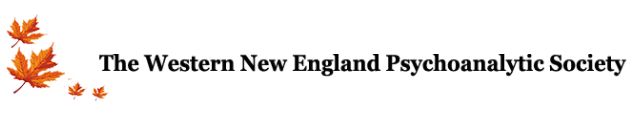 CME/CE CERTIFICATE OF ATTENDANCEThis is to certify that 								 attended the following program of the Western New England Psychoanalytic Society during the 2023-2024 academic year.Program Title:  The Traumatizing Disorder of Everyday LifePresenter:  Donald Moss, MDDate: 1/20/24Credits: 2 hoursThis activity has been planned and implemented in accordance with the accreditation requirements and policies of the Accreditation Council for Continuing Medical Education (ACCME) through the joint providership of American Psychoanalytic Association and Western New England Psychoanalytic Society. The American Psychoanalytic Association is accredited by the ACCME to provide continuing medical education for physicians.” The American Psychoanalytic Association designates this Live Activity for a maximum of 2 AMA PRA Category 1 Credit(s)™. Physicians should claim only the credit commensurate with the extent of their participation in the activity.This program has been approved for 2 Continuing Education Credit hours by the NASW, CT to meet the continuing education criteria for CT Social Work Licensure renewal. A Certificate of Attendance for WNE Programs can be used to fulfill CE requirements for CT Psychologists.					   1/22/24	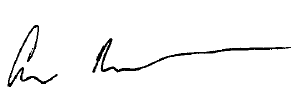 Anne Rodems, Administrator					Date